Уведомление о проведении общественного обсуждения проектов благоустройства общественных территорий, подлежащих благоустройству в 2019 году в рамках национального проекта «Городская среда» и муниципальной программы города Тулуна «Формирование современной городской среды» на 2018 – 2022 годы, утвержденной постановлением администрации города Тулуна от 27 октября 2018 года № 1513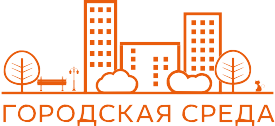 Форма общественного обсуждения:Общественное обсуждение проводится путем размещения проектов благоустройства общественных территорий  подлежащих благоустройству в 2019 году в рамках национального проекта «Городская среда» и муниципальной программы города Тулуна «Формирование современной городской среды» на 2018 – 2022 годы, утвержденной постановлением администрации города Тулуна от 27 октября 2018 года № 1513 (далее – проект благоустройства) в информационно-телекоммуникационной сети «Интернет» на официальном сайте администрации города Тулуна, в разделе «Городская среда» http://www.tulunadm.ru/qa/298.html . Перечень проектов благоустройства общественных территорий, представленных для общественного обсуждения: Благоустройство парка отдыха, по адресу: Иркутская область, город Тулун, улица Ленина, 109а (территория бывшего горсада. Рабочее название «Парк «Молодежный», также принимаются предложения по названию парка); Благоустройство сквера по адресу: Иркутская область, город Тулун, улица Ленина, 128а (сквер с фонтаном).Юридический адрес и электронный адрес организатора, контактный телефон сотрудника организатора, ответственного за свод предложений и замечаний:Комитет жилищно-коммунального хозяйства администрации города Тулуна, адрес: Иркутская область, город Тулун, ул. Ленина, 99, каб. 17.  Начальник отдела по развитию городской среды Дурницкая Наталья Николаевна, электронная почта: rgs-tulun-mer@yandex.ru, телефон:8 (39530) 2-10-22.Способы представления предложений:- непосредственно в отдел по развитию городской среды, по адресу: Иркутская область, город Тулун, ул. Ленина, 99, каб. 17- посредством электронной почты по адресу: rgs-tulun-mer@yandex.ru- посредством факсимильной связи по телефону: 8 (39530) 2-18-79.Срок, в течение которого принимаются предложения:с 01.01.2019 г. по 30.01.2019 г.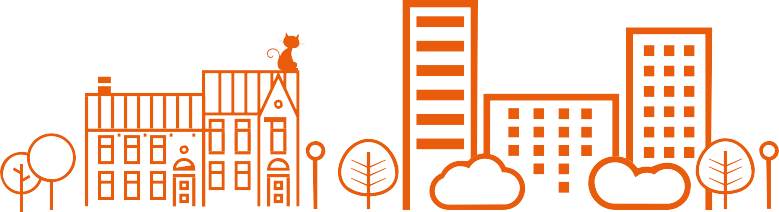 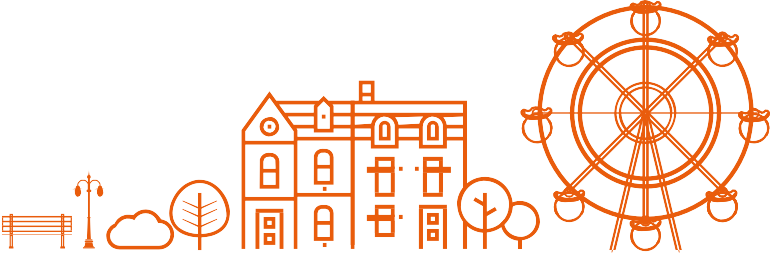 Порядок проведения общественного обсуждения:Общественное обсуждение проводится в срок не менее 30 (тридцати) календарных дней со дня начала общественного обсуждения проекта программы.Порядок определения результатов общественного обсуждения:В течение 5 (пяти) рабочих дней со дня истечения срока (даты) проведения общественного обсуждения совещательный орган рассматривает поступившие в ходе общественного обсуждения предложения и замечания участников общественного обсуждения и принимает решение об их принятии или отклонении.Решение о принятии (отклонении) поступивших предложений и замечаний по итогам проведения общественного обсуждения утверждается протоколом общественного обсуждения, который подписывается членами совещательного органа.Протокол общественного обсуждения в течение 2 (двух) рабочих дней со дня его подписания размещается организатором на официальном сайте.Требования к оформлению предложений и замечаний участников:Участник общественного обсуждения направляет свои предложения и замечания по проекту программы определенным в уведомлении способом, при этом обязательно указывается фамилия, имя, отчество, место жительства, адрес электронной почты, телефон участника, наименование организации (в случае принадлежности участника к какой-либо организации).Предложения и замечания участников общественного обсуждения, поступившие после срока (даты) окончания общественного обсуждения, не учитываются при доработке проекта программы.